25.09.20LO: To match one object with another- One - to - one correspondanceAre there enough bowls for the bears? 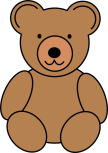 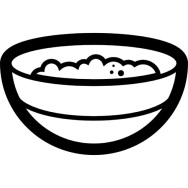 Are there enough plates for each cake? 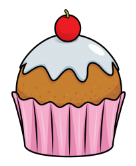 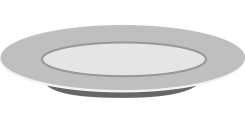 Six children are going to the beach. Are there enough caps for everyone? 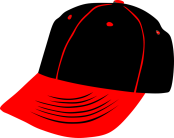 How many more caps are needed?Five dogs need to go for a walk. Are there enough collars? Explain your answer.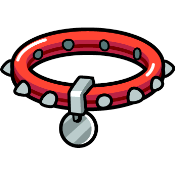 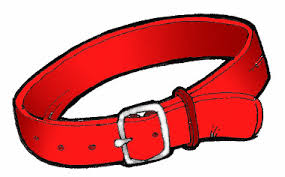 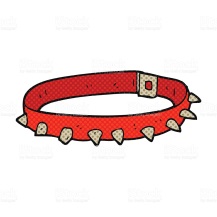 How many more collars are needed?